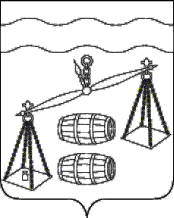 СЕЛЬСКОЕ ПОСЕЛЕНИЕ«СЕЛО БРЫНЬ»Калужская областьСЕЛЬСКАЯ   ДУМАР Е Ш Е Н И Еот    21.05.2021 года                            		                                             №   53Об отмене Решения СельскойДумы СП «Село БРЫНЬ»Руководствуясь Федеральным законом от 06.10.2003 N 131-ФЗ "Об общих принципах организации местного самоуправления в Российской Федерации", в связи с приведением в соответствие нормативных правовых актов органов местного самоуправления, руководствуясь Уставом СП "Село БРЫНЬ", Сельская Дума сельского поселения "Село Брынь" РЕШИЛА:     1. Сельской Думы сельского поселения «Село Брынь» от  18.01.2019 № 162 «О мерах по реализации статьи 12 Федерального закона «О противодействии коррупции» отменить.     2. Настоящее Решение вступает в силу после обнародования.    3. Контроль за исполнением настоящего Решения возложить на администрацию сельского поселения «Село Брынь»Глава сельского поселения«Село Брынь»                                                               И.М. Грачев